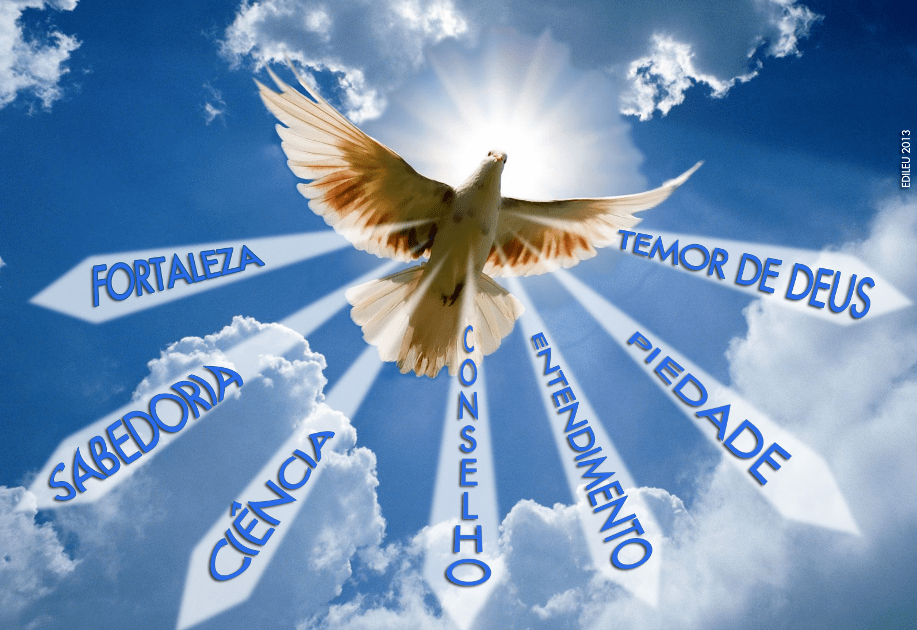 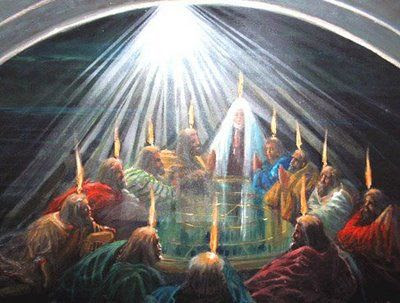 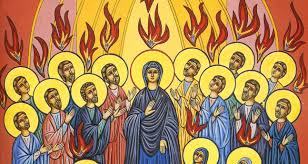 CartazXIII – SEMANA TEOLÓGICADiocese de ParanavaíEstudo sobre o Espírito Santo. Reflexões teológico pastoral a partir da mensagem bíblica pneumatológica.PERÍODO: 15 a 19 de Julho 2019HORÁRIO: 19:30 às 22:00LOCAL: AUDITÓRIO DA UNIPAR – Paranavaí?Investimento: 35,00 para todos os diasAssessor: Pe. Alfredo Rafael Belinato BarretoObs. - Escolher a imagem (Espírito Santo) para o cartaz- O restante segue o modelo do cartaz 2018.FILIPETAPROGRAMAÇÃO.....Obs. Seguir modelo – 2018, com os dados atuais.FICHA DE INSCRIÇÃOObs. Seguir modelo – 2018, com os dados atuais